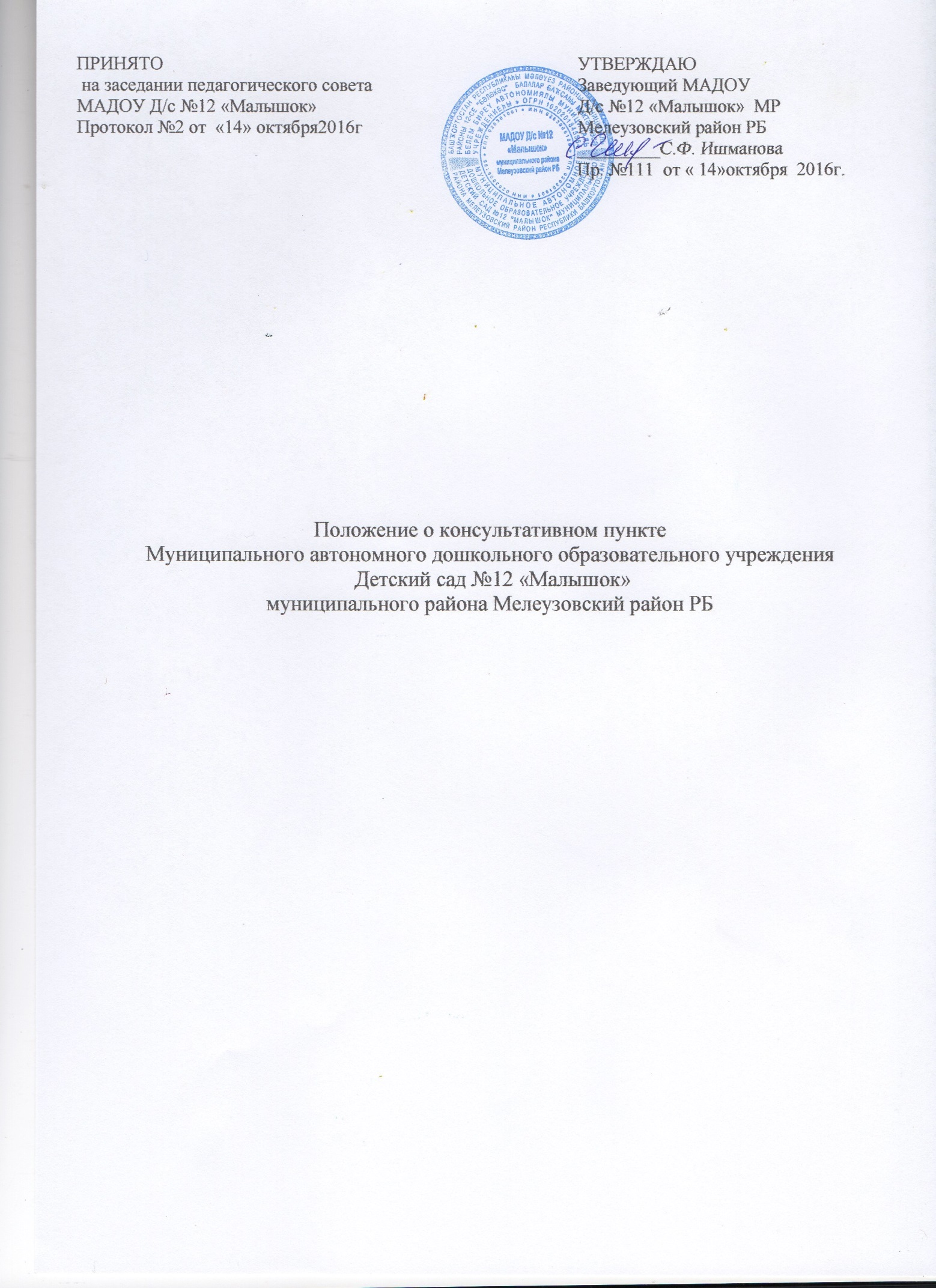 Положение о консультативномпунктеМуниципальногоавтономногодошкольногообразовательногоучрежденияДетскийсад №12 «Малышок»муниципальногорайонаМелеузовскийрайон РБ1. Общиеположения1.1. Настоящее положение регламентирует деятельность консультативного пункта для родителей (законных представителей) и их детей в возрасте от двух месяцев до семи лет, не посещающих дошкольные образовательные организации (далее – ДОО), получающих дошкольное образование в семейной форме.1.2.  Настоящее положение разработано в соответствии с Федеральным законом от 29.12.2012 № 273-ФЗ "Об образовании в Российской Федерации", письмом Минобрнауки России от 31.01.2008 № 03-133 "О внедрении различных моделей обеспечения равных стартовых возможностей получения общего образования для детей из разных социальных групп и слоев населения", нормативно-правовыми актами Муниципального_автономного дошкольного образовательного учреждения Детский сад № 12 «Малышок» муниципального района Мелеузовский район Республики Башкортостан.1.3. Информация о консультативном пункте, режиме его работы размещаются на информационном стенде и официальном сайте ДОО.2. Цели, задачи и принципы работы консультативного пункта2.1. Основные цели создания консультативного пункта:– обеспечение доступности дошкольного образования;– выравнивание стартовых возможностей детей, не посещающих ДОО, при поступлении в школу;– обеспечение единства и преемственности семейного и дошкольного воспитания;– повышение педагогической компетентности родителей (законных представителей), воспитывающих детей дошкольного возраста на дому, в т. ч. детей с ограниченными возможностями здоровья.2.2. Основные задачи консультативного пункта:– оказание консультативной помощи родителям (законным представителям) и повышение их психологической компетентности в вопросах воспитания, обучения и развития ребенка;– диагностика особенностей развития интеллектуальной, эмоциональной и волевой сфер детей;– оказание дошкольникам содействия в социализации;– обеспечение успешной адаптации детей при поступлении в ДОО или школу;– информирование родителей (законных представителей) об учреждениях системы образования, которые могут оказать квалифицированную помощь ребенку в соответствии с его индивидуальными особенностями.2.3. Принципы деятельности консультативного пункта:– личностно-ориентированный подход к работе с детьми и родителями (законными представителями);– сотрудничество субъектов социально-педагогического пространства;– открытость системы воспитания.3. Организация деятельности и основные формы работы консультативного пункта:3.1. Консультативный пункт на базе ДОО открывается на основании приказа заведующего ДОО, является структурным подразделением ДОО без образования юридического лица. Информация о консультативном пункте, режиме его работы размещается на официальном сайте ДОУ.3.2. Помощь родителям (законным представителям) в консультативном пункте предоставляется на основании заявления родителей (законных представителей) в письменной форме.3.3. Организация консультативной и психолого-педагогической помощи родителям (законным представителям) строится на основе их взаимодействия с воспитателем, педагогом-психологом, учителем-логопедом и другими специалистами. Консультирование родителей (законных представителей) может проводиться одним или несколькими специалистами одновременно.3.4. Количество специалистов, привлекаемых к психолого-педагогической работе в консультативном пункте, определяется исходя из кадрового состава ДОУ.3.5. Координирует деятельность консультативного пункта старший воспитатель на основании приказа заведующего ДОУ.3.6. Формы работы психолого-педагогического консультативного пункта:– очные консультации для родителей (законных представителей);– коррекционно-развивающие занятия с ребенком в присутствии родителей (законных представителей);– совместные занятия с родителями и их детьми с целью обучения способам взаимодействия с ребенком;– мастер-классы, тренинги, практические семинары для родителей (законных представителей) с привлечением специалистов ДОУ (согласно утвержденному графику ежемесячно).3.7. Консультативный пункт работает один раз в неделю согласно расписанию, утвержденному заведующим ДОУ.4. Документация консультативного пункта4.1. Ведение документации консультативного пункта выделяется в отдельное делопроизводство.4.2. Перечень документации консультативного пункта:– план проведения образовательной деятельности с детьми и родителями (законными представителями), который разрабатывается специалистами ДОО на учебный год и утверждается его руководителем. В течение учебного года по требованию родителей (законных представителей) в документ могут вноситься изменения;– график работы консультативного пункта;– расписание лекций, тренингов и других мероприятий консультативного пункта;– журнал регистрации личных заявлений родителей (законных представителей);– журнал работы консультативного пункта, который ведется старшим воспитателем;– журнал посещаемости консультаций, мастер-классов, тренингов и других форм работы консультативного пункта;– годовой отчет о деятельности консультативного пункта.5. Прочие положения5.1. За получение консультативных услуг плата с родителей (законных представителей) не взимается.5.2. Результативность работы консультативного пункта определяется отзывами родителей и наличием в ДОУ методического материала.5.3. Для работы с детьми и родителями (законными представителями) используется учебно-материальная база ДОО.5.4. Контролирует деятельность консультативного пункта заведующий ДОУ.ПРИНЯТО на заседании педагогического советаМАДОУ Д/с №12 «Малышок»Протокол №2 от«14» октября2016гУТВЕРЖДАЮЗаведующий МАДОУ Д/с №12 «Малышок»  МРМелеузовский район РБ_________С.Ф. ИшмановаПр. №111от « 14»октября  2016г.